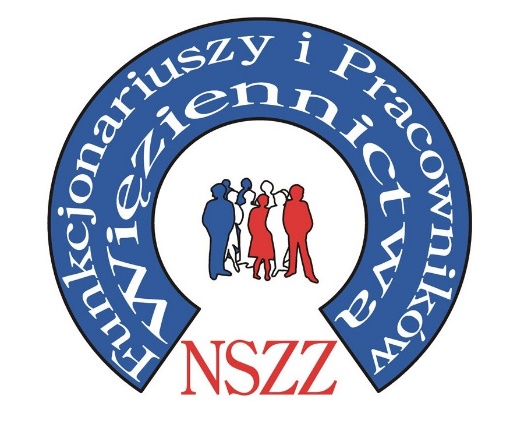 R E G U L A M I NPrzyznawania Złotego, Srebrnego, Brązowego „Krzyża Zasługi” dla Zarządu Okręgowego NSZZ FiPW w Krakowie, członkom związku oraz innym osobom wspierającym działania Związku. § 1 Złoty, Srebrny, Brązowy Krzyż Zasługi dla Zarządu Okręgowego NSZZ FiPW w Krakowie, przyznaje Kapituła Orderu, którą tworzy Prezydium Zarządu Okręgowego NSZZ Funkcjonariuszy i Pracowników Więziennictwa w Krakowie, przyznaje go na wniosek organizacji terenowej NSZZ FiPW lub z własnej inicjatywy za: Wieloletnie pełnienie funkcji we władzach Zarządu Okręgowego NSZZ FiPW w Krakowie na wszystkich szczeblach organizacyjnych (przewodniczący, wiceprzewodniczący, członkowie zarządu okręgowego, inne).  Złoty Krzyż Zasługi co najmniej 3 pełne kadencje w Zarządzie Okręgowym NSZZ FiPW w Krakowie, Srebrny Krzyż Zasługi co najmniej 2 pełne kadencje w Zarządzie Okręgowym NSZZ FiPW w Krakowie, Brązowy Krzyż Zasługi co najmniej 1 pełną kadencję w Zarządzie Okręgowym NSZZ FiPW w Krakowie lub 2 pełne kadencje w Okręgowej Komisji Rewizyjnejlub2. Legitymowanie się długoletnim stażem związkowym.  Złoty Krzyż Zasługi minimum 25 – Lat w NSZZ FiPW  Srebrny Krzyż Zasługi minimum 20 – Lat w NSZZ FiPW lub  Brązowy Krzyż Zasługi minimum 15 – Lat w NSZZ FiPW lub 3. W szczególnych przypadkach Kapituła może przyznać Krzyż Zasługi bez w/w okresu stażu związkowego lub okresów we władzach okręgowych. 4. Wykazywanie się inicjatywą wspierającą działalność Związku w różnych formach – merytorycznych, logistycznych, naukowych oraz aktywność na rzecz Związku, A także: 5. Finansowe wspieranie działalność Związku – sponsorom i darczyńcom. 6. Posłom, senatorom, przedstawicielom organów samorządowych, wspierających aktywnie działalność statutową Związku. 7. Członkom związków zawodowych skupionych w Federacji Związków Zawodowych Służb Mundurowych, w uzasadnionych przypadkach również funkcjonariuszom i żołnierzom Wojska Polskiego spoza tych struktur. 8. Zaprzyjaźnionym członkom związków zawodowych z zagranicznych Central Związkowych. 9. Między przyznaniem Krzyża, Złotego, Srebrnego, Brązowego za Zasługi dla Zarządu Okręgowego NSZZ FiPW w Krakowie powinno upłynąć minimum 3 lata kalendarzowe, w szczególnych przypadkach Kapituła może odstąpić od w/w czasu minimalnego jednak § 1 lub § 2 musi zostać spełniony.10. Krzyże Zasługi nadawane są w kolejności:1. Brązowy, 2. Srebrny, 3. Złoty.§ 2 Pisemny wniosek w sprawie nadania Złotego, Srebrnego, Brązowego Krzyża Zasługi dla Zarządu Okręgowego NSZZ FiPW w Krakowie przedstawia Kapitule – Przewodniczący Zarządu Terenowego NSZZ FiPW. Wniosek winien zawierać: Według załączonego wzoru (zał. nr 1). 1. Nazwę wnioskodawcy. 2. Imię i nazwisko kandydata do odznaczenia. 3. Funkcję w NSZZ FiPW lub miejsce pracy – służby, zajmowane funkcje w innych organizacjach (w przypadku osoby niebędącej członkiem NSZZ FiPW). 4. Pisemne uzasadnienie wniosku. § 3 Posiedzenie Kapituły zwoływane jest przez Przewodniczącego ZO w zależności od potrzeb. Członkowie Kapituły wybrani zostali na Posiedzeniu Zarządu Okręgowego w dniu 18 grudnia 2023 roku (Uchwała Zarządu Okręgowego z dnia 18.12.2023 r.). Skład Kapituły będzie uzupełniany o niezbędne osoby z pośród członków Zarządu Okręgowego.§ 4 Kapituła Krzyża Zasługi dla Zarządu Okręgowego NSZZ FiPW w Krakowie– podejmuje decyzję o nadaniu lub odrzuceniu wniosku zwykłą większością głosów. Z posiedzenia sporządzany jest protokół. Decyzja Kapituły poddawana jest pod głosowanie przez Zarząd Okręgowy NSZZ FiPW w Krakowie. W przypadku odmowy przyznania Orderu sporządza się krótkie uzasadnienie. § 5 Złoty, Srebrny, Brązowy Krzyż Zasługi dla Zarządu Okręgowego NSZZ FiPW w Krakowie wręczany jest w sposób uroczysty na Okręgowych Konferencjach, Posiedzeniach Zarządu Okręgowego, Zebraniach Ogólnych Zarządów Terenowych NSZZ FiPW oraz w czasie uroczystości ważnych dla naszego środowiska.  Order wręcza Przewodniczący Zarządu Okręgowego NSZZ FiPW bądź upoważniony przez Przewodniczącego – Wiceprzewodniczący, lub Przewodniczący Zarządu Terenowego.§ 6 Osoba odznaczona otrzymuje legitymację, potwierdzającą fakt otrzymania Krzyża (zał. nr 2) § 7 Ewidencję osób odznaczonych prowadzona jest przez Zarząd Okręgowy NSZZ FiPW w Krakowie. § 8 Regulamin wchodzi w życie z dniem jego podpisania. Zatwierdzono w dniu 18.12.2023 roku przezZarząd Okręgowy NSZZ FiPW w Krakowie.